Publicado en Madrid el 14/05/2024 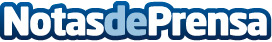 Konecta firma una alianza con Google Cloud que potenciará la eficiencia y los servicios de Inteligencia Artificial del GrupoKonecta rubrica un acuerdo plurianual con Google Cloud para utilizar sus servicios de Google Cloud Platform (GCP) e IA, apostando por la innovación digital para alcanzar la excelencia operativaDatos de contacto:Lucía DuránTrescom638622084Nota de prensa publicada en: https://www.notasdeprensa.es/konecta-firma-una-alianza-con-google-cloud-que Categorias: Inteligencia Artificial y Robótica Software Recursos humanos Innovación Tecnológica Actualidad Empresarial http://www.notasdeprensa.es